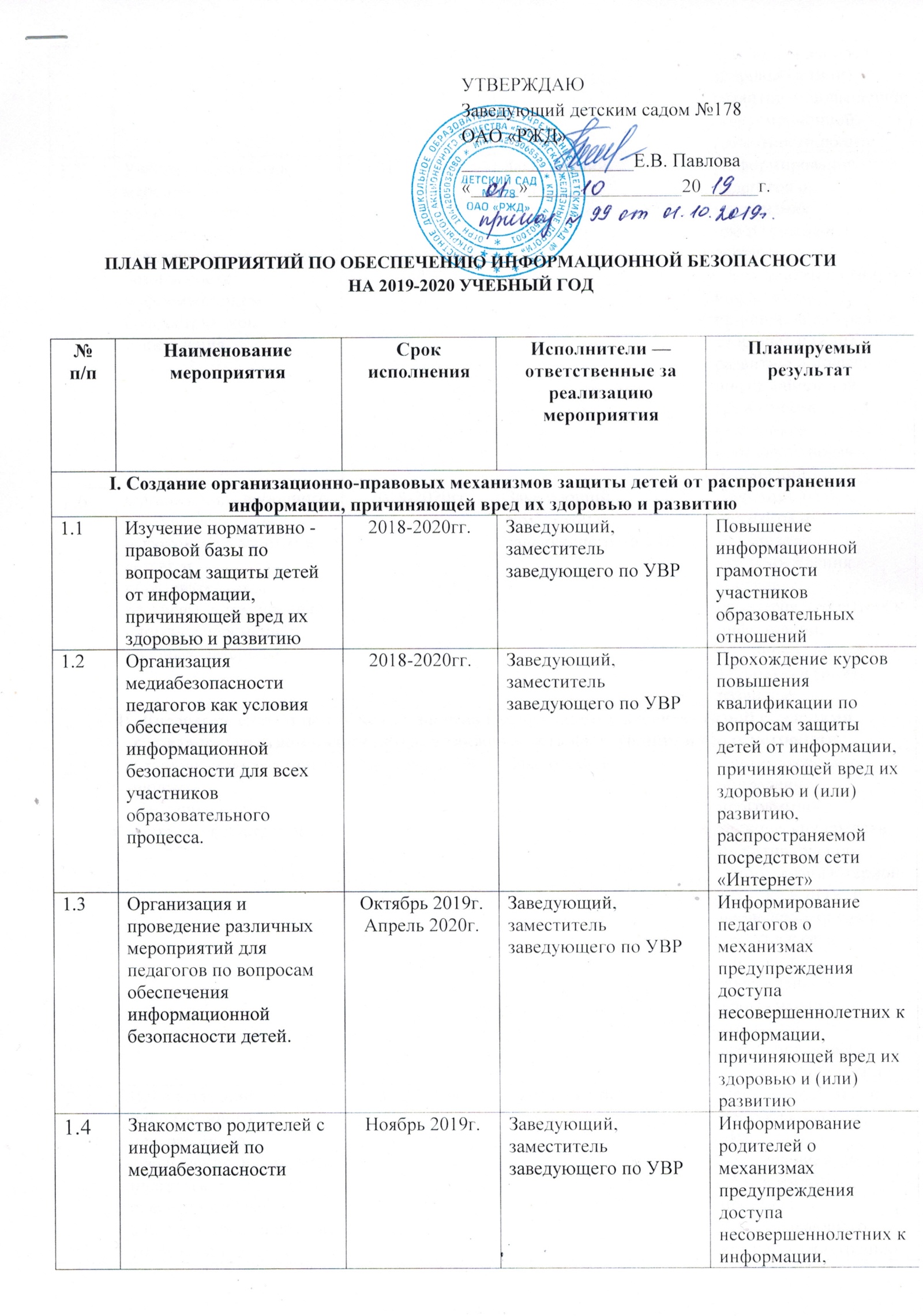 причиняющей вред их здоровью и (или) развитию и повышение информационной грамотности родителей1.5Участие педагогов в мероприятиях различного уровня, посвященных обеспечению защиты и безопасности информационной инфраструктуры Учреждения

2018-2020гг.Заведующий, заместитель заведующего по УВРИнформирование педагогов о механизмах предупреждения доступа несовершеннолетних к информации, причиняющей вред их здоровью и (или) развитию и повышение информационной грамотности участников образовательных отношений1.6Организация свободного доступа педагогов к высококачественным и сетевым образовательным ресурсам, в том числе к системе современных учебных материалов2018-2020гг.Заведующий, заместитель заведующего по УВРИнформирование педагогов о механизмах предупреждения доступа несовершеннолетних к информации, причиняющей вред их здоровью и (или) развитиюII. Внедрение систем исключения доступа к информации, несовместимой с задачами гражданского становления детей, а также средств фильтрации и иных устройствII. Внедрение систем исключения доступа к информации, несовместимой с задачами гражданского становления детей, а также средств фильтрации и иных устройствII. Внедрение систем исключения доступа к информации, несовместимой с задачами гражданского становления детей, а также средств фильтрации и иных устройствII. Внедрение систем исключения доступа к информации, несовместимой с задачами гражданского становления детей, а также средств фильтрации и иных устройствII. Внедрение систем исключения доступа к информации, несовместимой с задачами гражданского становления детей, а также средств фильтрации и иных устройств2.1Установка программного продукта, обеспечивающего контент – фильтрацию
Октябрь 2019г.ЗаведующийСистематическое обновление программно-технических средств по антивирусной защите компьютерной техники в ДОУ  и проведение оценки доступа к сети Интернет с обеспечением программного продукта, обеспечивающего контент-фильтраци2.2Использование лицензионного программного обеспечения, в том числе программ, обеспечивающих антивирусную защиту на 100% компьютеров.

2018-2020гг.ЗаведующийПроведение оценки доступа к сети «Интернет» с обеспечением программного продукта, обеспечивающего контент- фильтрацию. Систематическое обновление программно-технических средств по антивирусной защите компьютерной техники в ДОУ2.3Обновление Федерального списка экстремистских материалов в электронном и бумажном виде2018-2020гг.Заведующий, заместитель заведующего по УВРПовышение информационной грамотности участников образовательных отношений2.4Организация проверки библиотечных фондов, иной информационной продукции на предмет выявления литературы, включённой в федеральный список экстремистских материалов2018-2020гг.Заведующий, заместитель заведующего по УВРОтсутствие в библиотечном фонде литературы, включённой в список экстремистских материалов

2.5Контроль безопасного содержания приобретаемой информационной продукции для детей в соответствии с возрастными категориями2018-2020гг.Заведующий, заместитель заведующего по УВРСоответствие фондов открытого доступа библиотек

III. Профилактика у детей интернет-зависимости, игровой зависимости и правонарушений с использованием информационно — телекоммуникационных технологий, формирование у несовершеннолетних навыков ответственного и безопасного поведения в современной информационно — телекоммуникационной среде через обучение их способам защиты от вредной информацииIII. Профилактика у детей интернет-зависимости, игровой зависимости и правонарушений с использованием информационно — телекоммуникационных технологий, формирование у несовершеннолетних навыков ответственного и безопасного поведения в современной информационно — телекоммуникационной среде через обучение их способам защиты от вредной информацииIII. Профилактика у детей интернет-зависимости, игровой зависимости и правонарушений с использованием информационно — телекоммуникационных технологий, формирование у несовершеннолетних навыков ответственного и безопасного поведения в современной информационно — телекоммуникационной среде через обучение их способам защиты от вредной информацииIII. Профилактика у детей интернет-зависимости, игровой зависимости и правонарушений с использованием информационно — телекоммуникационных технологий, формирование у несовершеннолетних навыков ответственного и безопасного поведения в современной информационно — телекоммуникационной среде через обучение их способам защиты от вредной информацииIII. Профилактика у детей интернет-зависимости, игровой зависимости и правонарушений с использованием информационно — телекоммуникационных технологий, формирование у несовершеннолетних навыков ответственного и безопасного поведения в современной информационно — телекоммуникационной среде через обучение их способам защиты от вредной информации3.1Проведение занятий в группах старшего дошкольного возраста по теме «Информационная безопасность»

2018-2020гг.Заместитель заведующего по УВРОзнакомление детей с информацией о правилах безопасного поведения в интернет- пространстве и закрепление знаний детей о правилах безопасного поведения в интернет- пространстве3.2Проведение викторин в группах старшего дошкольного возраста по теме «Информационная безопасность»

2018-2020гг.Заместитель заведующего по УВРОзнакомление детей с информацией о правилах безопасного поведения в интернет- пространстве и закрепление знаний детей о правилах безопасного поведения в интернет- пространстве3.3Проведение конкурсов рисунков в группах старшего дошкольного возраста по теме «Информационная безопасность»

2018-2020гг.Заместитель заведующего по УВРОзнакомление детей с информацией о правилах безопасного поведения в интернет- пространстве и закрепление знаний детей о правилах безопасного поведения в интернет- пространствеIV. Информационное просвещение граждан о возможности защиты детей от информации, причиняющей вред их здоровью и развитиюIV. Информационное просвещение граждан о возможности защиты детей от информации, причиняющей вред их здоровью и развитиюIV. Информационное просвещение граждан о возможности защиты детей от информации, причиняющей вред их здоровью и развитиюIV. Информационное просвещение граждан о возможности защиты детей от информации, причиняющей вред их здоровью и развитиюIV. Информационное просвещение граждан о возможности защиты детей от информации, причиняющей вред их здоровью и развитию4.1Участие в различных мероприятиях (лекториях, семинарах, практикумах, тренингах, круглых столах, конференциях и т.п.), в том числе с применением дистанционных технологий, по проблемам информационной безопасности для всех участников образовательного процесса2018-2020гг.Заместитель заведующего по УВРИнформирование педагогов о механизмах предупреждения доступа несовершеннолетних к информации, причиняющей вред их здоровью и (или) развитию4.2Размещение на сайте детского сада сведений о лучших ресурсах для детей и родителе2018-2020гг.Ответственный за ведение сайта УчрежденияПовышение информационной грамотности родите4.3Размещение на сайте детского сада материалов, касающихся вопросов защиты детей от распространения вредной для них информаци2018-2020гг.Ответственный за ведение сайта УчрежденияПовышение информационной грамотности участников образовательных отношени4.5Разработка памяток для родителей по теме «Безопасныйинтернет»2018-2020гг.Ответственный за ведение сайта УчрежденияПовышение информационной грамотности родит